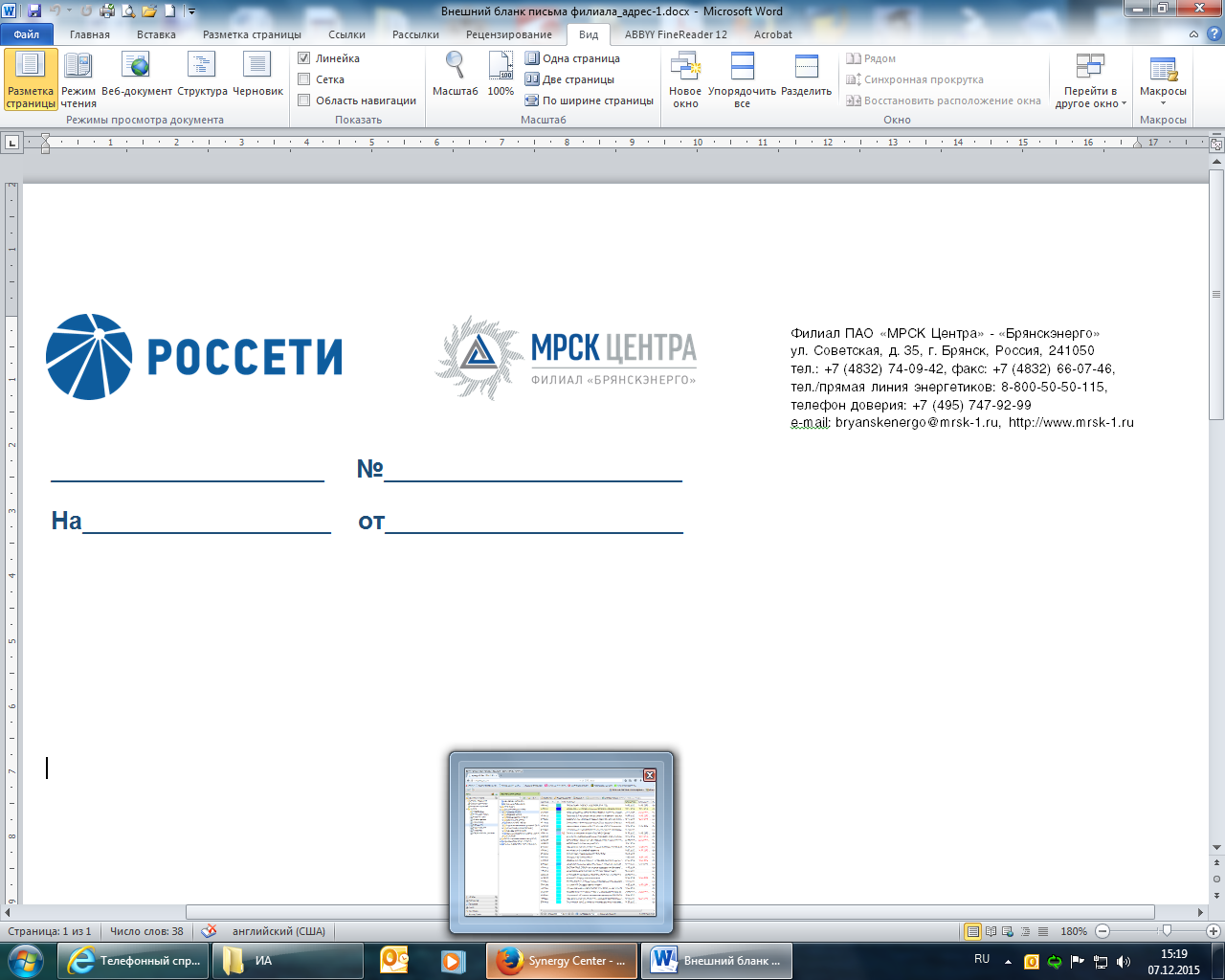 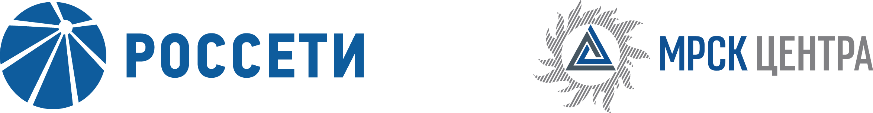 Уведомление №1об изменении условий извещения (документации) открытого запроса цен для заключения Договора на выполнение работ «под ключ» в рамках договора технологического присоединения (41623115, SAP-8500007660/99) для нужд ПАО «МРСК Центра» (филиала «Брянскэнерго»),(опубликовано на официальном сайте Российской Федерации для размещения информации о размещении заказов www.zakupki.gov.ru, на электронной торговой площадке ПАО «Россети» www.b2b-mrsk.ru № 1031611 от 31.05.2018 года, а также на официальном сайте ПАО «МРСК Центра» www.mrsk-1.ru в разделе «Закупки»)Организатор запроса цен ПАО «МРСК Центра», расположенный по адресу: РФ, 127018, г. Москва, 2-я Ямская ул., д. 4, (контактное лицо: Кузнецов Павел Николаевич, контактный телефон (4832) 67-23-68, вносит изменения в извещение (документацию) открытого запроса цен для заключения Договора на выполнение работ «под ключ» в рамках договора технологического присоединения (41623115, SAP-8500007660/99) для нужд ПАО «МРСК Центра» (филиала «Брянскэнерго»).Внести изменения в извещение (документацию) открытого запроса цен и изложить в следующей редакции: Дата окончания срока приема заявок: 15.06.2018 12:00 [GMT +3]Дата и время окончания срока публикации протокола вскрытия конвертов: 15.06.2018 23:00 [GMT +3]пункт 16 Извещения (документации): «…Дата и время окончания приема Заявок:                        12 часов 00 минут «15» июня 2018 года, при этом предложенная Участником в Заявке (Форма 1) цена должна соответствовать цене, указанной Участником на «котировочной доске» ЭТП…»Примечание:По отношению к исходной редакции извещения (документации) открытого запроса цен для заключения Договора на выполнение работ «под ключ» в рамках договора технологического присоединения (41623115, SAP-8500007660/99) для нужд ПАО «МРСК Центра» (филиала «Брянскэнерго») внесены следующие изменения: изменены крайний срок подачи заявок. 	В части, не затронутой настоящим уведомлением, Участники руководствуются извещением (документацией) открытого запроса цен для заключения Договора на выполнение работ «под ключ» в рамках договора технологического присоединения (41623115, SAP-8500007660/99) для нужд ПАО «МРСК Центра» (филиала «Брянскэнерго»), (опубликовано на официальном сайте Российской Федерации для размещения информации о размещении заказов www.zakupki.gov.ru, на электронной торговой площадке ПАО «Россети» www.b2b-mrsk.ru № 1031611 от 31.05.2018 года, а также на официальном сайте ПАО «МРСК Центра» www.mrsk-1.ru в разделе «Закупки»).Председатель закупочной комиссии –  Заместитель генерального директора – директор филиала ПАО «МРСК Центра» - «Брянскэнерго»	                   Косарим А.И.